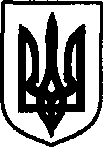 УКРАЇНАДунаєвецька міська  рада VII скликанняР І Ш Е Н Н ЯПершої сесії25 листопада  2015 р.                             Дунаївці	                       № 9-1/2015рПро затвердження персонального складу та обрання голів постійних комісій Дунаєвецької міської ради VІІ скликанняКеруючись пунктом 2 статті 26, статтею 47 Закону України «Про місцеве самоврядування в Україні», статтею 20 Закону України «Про статус депутатів місцевих рад», міська рада ВИРІШИЛА:Затвердити склад постійних комісій міської ради VІI скликання та обрати голів постійних комісій:- з питань освіти, культури, охорони здоров’я, фізкультури, спорту та соціального захисту населення: Члени комісії:- з питань регламенту, депутатської діяльності та етики, прав людини, законності, запобігання та врегулювання конфлікту інтересів, зв’язків з виконавчими структурами, органами місцевого самоврядування, об’єднаннями громадян та засобами масової інформації:Члени комісії:- з питань планування, фінансів, бюджету та соціально-економічного розвиткуЧлени комісії:- з питань житлово-комунального господарства, комунальної власності, промисловості, підприємництва та сфери послуг: Члени комісії:- з питань містобудування, будівництва, агропромислового комплексу, земельних відносин та охорони навколишнього природного середовища: Члени комісії:Міський голова                                                                  		                          В. Заяць1Слюсарчик Надія Олексіївна Голова комісії від Дунаєвецької районної партійної організації Аграрної партії України2Хряпченко Ольга Олексіївна від  Дунаєвецької районної організації політичної партії «За конкретні справи»3Лісецька Людмила Володимирівна від політичної партії Дунаєвецької районної партійної організації Всеукраїнського об’єднання  «Батьківщина»4Мудрик Костянтин Михайлович від  Дунаєвецької районної організації політичної партії «За конкретні справи»5Притуляк Анатолій Дмитрович від  Дунаєвецької  районної  у Хмельницькій області організації  партії «Блок Петра Порошенка «Солідарність»6Семкова Альона Костянтинівна від   Дунаєвецької  районної  у Хмельницькій області організації  партії «Блок Петра Порошенка «Солідарність»7Купчик Ярослав Олеговичвід  Дунаєвецької  районної організації політичної партії «Українське об’єднання патріотів – УКРОП‘‘1Поліщук Юрій СтепановичГолова комісії від Дунаєвецької районної партійної організації Всеукраїнського об’єднання  «Батьківщина»2Коломієць Наталя В’ячеславівна від   Дунаєвецької районної партійної організації Аграрної партії України3Юрейко Оксана Олексіївна від  Дунаєвецької районної організації політичної партії «За конкретні справи»4Поліщук – Поплавська Олена Целестинівнавід політичної партії Дунаєвецької районної організації Всеукраїнського обєднання «Свобода»5Гребенюк Наталія Миколаївнавід  Дунаєвецької районної організації політичної партії «За конкретні справи»6Коричак Володимир Миколайовичвід  Дунаєвецької районної організації політичної партії «За конкретні справи»7Лук’янова Людмила Володимирівнавід Дунаєвецької  районної організації політичної партії «Українське об’єднання патріотів – УКРОП‘‘1Лукова Любов ОлександрівнаГолова комісії від Дунаєвецької районної організації політичної партії «За конкретні справи»2Ясінський Олександр Вікторович від Дунаєвецької  районної організації політичної партії «Українське об’єднання патріотів – УКРОП‘‘3Матіяш Павло Вікторович від   Дунаєвецької районної партійної організації Аграрної партії України4Лігоцький Віталій Йосиповичвід Дунаєвецької районної організації політичної партії «За конкретні справи»5Мазур Микола Вікторович від   Дунаєвецької районної партійної організації Аграрної партії України6Кушнір Олександр Володимирович від Дунаєвецької  районної  у Хмельницькій області організації партії «Блок Петра Порошенка «Солідарність»1Красовська Людмила ЄвгенівнаГолова комісії від Дунаєвецької  районної  у Хмельницькій області організації партії «Блок Петра Порошенка «Солідарність»2Дебре Ігор Костянтинович від  Дунаєвецької районної організації політичної партії «За конкретні справи»3Кісілюк Анатолій Йосипович від  Дунаєвецької районної партійної організації Всеукраїнського об’єднання  «Батьківщина» Хмельницької області4Побережний Василь Миколайович від  Дунаєвецької районної організації політичної партії «За конкретні справи»5Буяр Лілія Петрівна від   Дунаєвецької районної партійної організації Аграрної партії України6Маркітан Олександр Олександровичвід  Дунаєвецької  районної організації політичної партії «Українське об’єднання патріотів – УКРОП»1Кобилянський Сергій Михайлович Голова комісії від Дунаєвецької районної організації Всеукраїнського об’єднання «Свобода»2Сусляк Дмитро Анатолійович від  Дунаєвецької районної організації політичної партії «За конкретні справи»3Монастирський Анатолій Валерійович від  Дунаєвецької районної організації політичної партії «За конкретні справи»4Кушнір Михайло Васильович від Дунаєвецької районної партійної організації Всеукраїнського обєднання  «Батьківщина» Хмельницької області5Станіславов Петро Адамович від Дунаєвецької  районної  у Хмельницькій області організація партії «Блок Петра Порошенка «Солідарність»6Солярик Надія Олексіївна від   Дунаєвецької районної партійної організації Аграрної партії України7Кріль Юрій Володимировичвід  Дунаєвецької  районної організації політичної партії «Українське об’єднання патріотів – УКРОП»